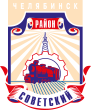 СОВЕТ депутатов советского района
второго созыварешение21.02.2023	                 № 36/4В соответствии с Трудовым кодексом Российской Федерации, федеральными законами от 15 декабря 2001 года № 166-ФЗ «О государственном пенсионном обеспечении в Российской Федерации», от 2 марта 2007 года № 25-ФЗ                                 «О муниципальной службе в Российской Федерации», от 28.12.2013 № 400-ФЗ                  «О страховых пенсиях», Законом Российской Федерации от 19.04.1991 № 1032-1               «О занятости населения в Российской Федерации», законами Челябинской области            от 30 мая 2007 года № 144-ЗО «О регулировании муниципальной службы в Челябинской области», от 10.06.2014 № 703-ЗО «Об осуществлении местного самоуправления в Челябинском городском округе», постановлением Губернатора Челябинской области от 24 марта 2010 года № 100 «О пенсионном обеспечении лиц, замещавших государственные должности Челябинской области, должности государственной гражданской службы Челябинской области и должность высшего должностного лица Челябинской области, и признании утратившими силу постановлений Губернатора Челябинской области», Уставом Советского района города ЧелябинскаСовет депутатов Советского района второго созыва Решает:Внести в приложение к решению Совета депутатов Советского района                   от 21.09.2015 № 14/6 «Об утверждении Положения о назначении, перерасчете                          и выплате пенсии за выслугу лет лицам, замещавшим должности муниципальной службы органов местного самоуправления Советского района города Челябинска» следующие изменения:	1) пункт 2 изложить в следующей редакции:«2. Положение разработано в соответствии с Трудовым кодексом Российской Федерации, федеральными законами от 15.12.2001 № 166-ФЗ «О государственном пенсионном обеспечении в Российской Федерации», от 02.03.2007 № 25-ФЗ                        «О муниципальной службе в Российской Федерации», от 28.12.2013 № 400-ФЗ                  «О страховых пенсиях», Законом Российской Федерации от 19.04.1991 № 1032-1               «О занятости населения в Российской Федерации», законами Челябинской области            от 30.05.2007 № 144-ЗО «О регулировании муниципальной службы в Челябинской области», от 10.06.2014 № 703-ЗО «Об осуществлении местного самоуправления 
в Челябинском городском округе», постановлением Губернатора Челябинской области от 24.03.2010 № 100 «О пенсионном обеспечении лиц, замещавших государственные должности Челябинской области, должности государственной гражданской службы Челябинской области и должность высшего должностного лица Челябинской области, и признании утратившими силу постановлений Губернатора Челябинской области.»;	2) пункт 3 изложить в следующей редакции:«3. Право на пенсию за выслугу лет при увольнении с должностей муниципальной службы в органах местного самоуправления Советского района города Челябинска, имеют лица, имеющие стаж муниципальной службы, продолжительность которого для назначения пенсии за выслугу лет в соответствующем году определяется согласно приложению 4 к Положению, замещавшие на 25 июня 1998 года (на дату вступления в силу Закона Челябинской области от 11 июня 1998 года № 43-ЗО «О муниципальной службе в Челябинской области») и позднее на постоянной основе муниципальные должности муниципальной службы, должности муниципальной службы, включенные в реестр должностей муниципальной службы в Челябинской области, утвержденный Законом Челябинской области от 28.06.2007 № 153-ЗО «О Реестре должностей муниципальной службы в Челябинской области».»;3) пункт 8 изложить в следующей редакции:«8. Организация работы по подготовке, проверке и контролю документов, связанных с назначением, перерасчетом и выплатой пенсии, возлагается на кадровые службы и бухгалтерии органов местного самоуправления Советского района города Челябинска, образуемые в администрации Советского района и Совете депутатов Советского района (далее - соответствующие органы).»;4) пункт 9 изложить в следующей редакции:«9. Формирование бюджетных ресурсов для выплаты установленных пенсий, регулирование финансовых операций и иные вопросы, связанные с организацией финансового обеспечения выплаты пенсий, возлагаются на бухгалтерии соответствующих органов.»;5) пункт 10 изложить в следующей редакции:«10. Организация выплаты и доставки пенсий за выслугу лет их получателям возлагается на соответствующие органы, в котором лицо замещало должность муниципальной службы.»;	6) пункт 11 изложить в следующей редакции:«11. Лица, замещавшие должности муниципальной службы органов местного самоуправления Советского района города Челябинска, указанные в пункте                          3 Положения, при наличии стажа муниципальной службы, продолжительность которого для назначения пенсии за выслугу лет в соответствующем году определяется согласно приложению 4 к Положению, и при замещении должности муниципальной службы непосредственно перед увольнением не менее 12 (двенадцати) полных месяцев, имеют право на пенсию за выслугу лет при увольнении с должностей муниципальной службы по основаниям, предусмотренным пунктами  1, 2, 3, 5, 7, 8 части первой статьи 77, пунктами 1 - 3 части первой статьи 81, пунктами 2, 5, 7 части первой статьи 83 Трудового кодекса Российской Федерации, подпунктом 14 пункта 10 статьи 37 Федерального закона от 06.10.2003 № 131-ФЗ «Об общих принципах организации местного самоуправления в Российской Федерации», пунктом 1 части первой статьи 19 Федерального закона от 02.03.2007 № 25-ФЗ                   «О муниципальной службе в Российской Федерации» (с учетом положений, предусмотренных подпунктами 1 - 3 настоящего пункта):1) лица, уволенные с должностей муниципальной службы Советского района города Челябинска по основаниям, предусмотренным пунктами 1, 2 (за исключением случаев истечения срока действия срочного трудового договора в связи с истечением срока полномочий муниципального служащего, замещающего должность муниципальной службы, учрежденную в органах местного самоуправления Советского района города Челябинска для непосредственного обеспечения исполнения полномочий лиц, замещающих выборные муниципальные должности, в связи с прекращением этими лицами исполнения своих полномочий), пунктами 3, 5 (перевод работника по его просьбе или с его согласия на работу к другому работодателю), пунктом 7 части первой статьи 77, пунктом 3 части первой статьи 81 Трудового кодекса Российской Федерации, пунктом 1 части первой статьи 19 Федерального закона от 02.03.2007  № 25-ФЗ «О муниципальной службе 
в Российской Федерации», имеют право на пенсию за выслугу лет, если на момент освобождения от должности они имели право на страховую (трудовую) пенсию 
по старости (инвалидности) в соответствии со статьями 8, 9, 30 - 33 Федерального закона от 28.12.2013 № 400-ФЗ «О страховых пенсиях» и непосредственно перед увольнением замещали должности муниципальной службы, указанные в пункте 3 Положения, не менее 12 (двенадцати) полных месяцев;2) лица, уволенные с должностей муниципальной службы Советского района города Челябинска по основаниям, предусмотренным пунктом 2 части первой статьи 77 (в случае истечения срока действия срочного трудового договора в связи 
с истечением срока полномочий муниципального служащего, замещающего должность муниципальной службы, учрежденную в органах местного самоуправления Советского района для непосредственного обеспечения исполнения полномочий лиц, замещающих выборные муниципальные должности, в связи с прекращением этими лицами исполнения своих полномочий), пунктом 5 (переход на выборную работу (должность)), пунктом 8 части первой статьи 77, пунктами 1 - 2 части первой статьи 81, пунктами 2, 5, 7 части первой статьи 83 Трудового кодекса Российской Федерации, подпунктом 14 пункта 10 статьи 37 Федерального закона от 06.10.2003 № 131-ФЗ «Об общих принципах организации местного самоуправления в Российской Федерации», имеют право на пенсию за выслугу лет, если непосредственно перед увольнением они замещали должности муниципальной службы, указанные в пункте 3 Положения, не менее 1 (одного) полного месяца, при этом суммарная продолжительность замещения должностей муниципальной службы составляет не менее 12 (двенадцати) полных месяцев;3) лица, замещавшие должности муниципальной службы Советского района города Челябинска, при наличии стажа муниципальной службы не менее 25 лет, 
и уволенные по основанию, предусмотренному пунктом 3 части первой статьи 77 Трудового кодекса Российской Федерации, до приобретения права на страховую (трудовую) пенсию по старости (инвалидности) имеют право на пенсию за выслугу лет, если непосредственно перед увольнением они замещали должности муниципальной службы, указанные в пункте 3 Положения, не менее 7 (семи) лет.11.1 Пенсия за выслугу лет не назначается лицам в период прохождения государственной службы Российской Федерации, трудовой деятельности 
в межгосударственных (межправительственных) органах, созданных с участием Российской Федерации, на должностях, по которым в соответствии 
с международными договорами Российской Федерации осуществляется назначение пенсий за выслугу лет в порядке, установленном для федеральных государственных (гражданских) служащих, замещения государственных должностей Российской Федерации, государственных должностей субъекта Российской Федерации, должностей государственной гражданской службы, муниципальных должностей, замещаемых на постоянной основе, должностей муниципальной службы на момент обращения за назначением пенсии за выслугу лет.11.2 К лицам, замещавшим должности муниципальной службы Советского района города Челябинска, указанным в пункте 3 Положения, при наличии стажа муниципальной службы, продолжительность которого для назначения пенсии 
за выслугу лет в соответствующем году определяется согласно приложению 
1 к Положению, и к лицам, замещавшим должности муниципальной службы Советского района города Челябинска, при наличии стажа муниципальной службы 
не менее 25 лет, которые уволены с должностей муниципальной службы 
до вступления в силу Трудового кодекса Российской Федерации от 30.12.2001 
№ 197-ФЗ, применяются нормы Кодекса законов о труде Российской Федерации 
от 09.12.1971, регулирующие основания прекращения трудового договора (контракта), аналогичные нормам Трудового кодекса Российской Федерации 
от 30.12.2001 № 197-ФЗ, указанным в пункте 11 Положения.»;7) абзац первый пункта 12 изложить в следующей редакции:«12. Пенсия за выслугу лет лицам, замещавшим должности муниципальной службы Советского района города Челябинска, назначается в форме ежемесячной выплаты, исчисленной из размера должностного оклада, без учета поправочного коэффициента, в соответствии с замещаемой должностью муниципальной службы, 
и ежемесячной надбавки за классный чин (далее - месячное денежное содержание), установленных на дату увольнения с муниципальной службы, либо на день достижения возраста, дающего право на пенсию по старости, на основании заявлений указанных лиц в следующих размерах:»;8) пункт 14 изложить в следующей редакции:«14. Лица, замещавшие должности муниципальной службы Советского района города Челябинска, могут обращаться за назначением пенсии за выслугу лет в любое время после возникновения права на нее путем подачи на имя представителя нанимателя соответствующего заявления о назначении пенсии за выслугу лет (далее - заявление) непосредственно, либо через законного представителя.К заявлению лица, замещавшего должность муниципальной службы Советского района города Челябинска (приложение 1 к Положению), должны быть приложены следующие документы:1) паспорт;2) документ, подтверждающий регистрацию в системе индивидуального (персонифицированного) учета;3) справка о размере должностного оклада и надбавки за классный чин (приложение 2 к Положению);4) справка о периодах работы (службы), включаемых в стаж муниципальной службы (приложение 3 к Положению);5) справка Фонда пенсионного и социального страхования Российской Федерации об установлении страховой (трудовой) пенсии по старости (инвалидности);6) копия распоряжения (приказа) об увольнении с муниципальной службы, заверенная подписью представителя нанимателя (работодателя) либо должностного лица, которому такие полномочия предоставлены представителем нанимателя (работодателем), и печатью;7) копия трудовой книжки, заверенная подписью представителя нанимателя (работодателя) либо должностного лица, которому такие полномочия предоставлены представителем нанимателя (работодателем), и печатью;8) копия свидетельства о постановке на учет в налоговом органе физического лица по месту жительства на территории Российской Федерации;9) письменное согласие на обработку и передачу персональных данных третьим лицам (приложение 5 к Положению).К заявлению лица, обратившегося за назначением пенсии за выслугу лет в связи с признанием его инвалидом, должна быть приложена справка об установлении инвалидности и о степени ограничения способности к трудовой деятельности.В случае наличия у лица права на пенсию за выслугу лет в соответствии 
с пунктом 3 Положения, а также права на пенсию за выслугу лет в иных органах, указанных в пункте 11.1 Положения, при обращении за назначением пенсии за выслугу лет к заявлению и документам, предусмотренным пунктом 14 Положения, должна быть приложена справка об отсутствии назначенной пенсии за выслугу лет в органах, указанных в пункте 11.1 Положения»;9) пункт 15 изложить в следующей редакции:«15. Заявление и документы, необходимые для назначения, перерасчета размера, приостановления, возобновления, прекращения выплаты пенсии за выслугу лет, предоставляются лицом, замещавшим должность муниципальной службы Советского района города Челябинска, в кадровые службы соответствующего органа, и регистрируются в день подачи (получения по почте) указанных документов в специальном журнале.Если документы пересылаются по почте, то днем обращения за пенсией 
за выслугу лет считается дата, указанная на почтовом штемпеле организации федеральной почтовой связи по месту отправления»;10) пункт 16 изложить в следующей редакции:«16. Соответствующая кадровая служба не позднее тридцати рабочих дней со дня поступления всех необходимых документов осуществляет их проверку, определяет размер пенсии за выслугу лет, готовит проект распоряжения (приказа) о назначении, перерасчете размера, приостановлении, возобновлении, прекращении выплаты пенсии за выслугу лет лицам, замещавшим должности муниципальной службы в Советском районе города Челябинска, или проект распоряжения (приказа), либо уполномоченного должностного лица местного самоуправления Советского района города Челябинска о назначении, перерасчете размера, приостановлении, возобновлении, прекращении выплаты пенсии за выслугу лет лицам, замещавшим должности муниципальной службы в Советском районе города Челябинска.»;11) второй абзац пункта 18 дополнить словами:«,но не более чем до дня назначения (в том числе досрочно) страховой (трудовой) пенсии по старости (инвалидности).»;12) пункт 23 изложить в новой редакции:«23. Пенсия за выслугу лет выплачивается в текущем месяце по месту жительства получателя пенсии за выслугу лет. Выплата пенсии за выслугу лет осуществляется путем доставки пенсии через отделения почтовой связи, либо, по желанию получателя пенсии за выслугу лет, путем зачисления суммы пенсии на его лицевой счет в кредитной организации.При смене получателем пенсии места жительства в пределах Российской Федерации выплата пенсии осуществляется в установленном порядке по новому месту жительства на основании личного заявления и документов о регистрации по месту жительства (пребывания), предоставляемых в соответствующие органы.»;13) пункт 24 изложить в новой редакции:«24. Расходы по доставке и пересылке пенсии за выслугу лет через отделения почтовой связи осуществляются за счет средств бюджета Советского района города Челябинска по тарифам, установленным для доставки страховых (трудовой) пенсий.Финансирование расходов на оплату банковских услуг осуществляется за счет средств бюджета Советского города Челябинска в размере не более 1,5 процента зачисленной суммы пенсии за выслугу лет.»;14) пункт 26 изложить в новой редакции:«26. Приостановление выплаты пенсии за выслугу лет производится в следующих случаях:1) в период прохождения государственной службы Российской Федерации, трудовой деятельности в межгосударственных (межправительственных) органах, созданных с участием Российской Федерации, на должностях, по которым 
в соответствии с международными договорами Российской Федерации осуществляется назначение пенсий за выслугу лет в порядке, установленном для федеральных государственных (гражданских) служащих;2) при замещении государственной должности Российской Федерации, государственной должности субъекта Российской Федерации, должности государственной гражданской службы, муниципальной должности, замещаемой на постоянной основе, должности муниципальной службы;3) при неполучении пенсии за выслугу лет путем доставки через отделения почтовой связи в течение шести месяцев подряд - начиная с первого числа месяца, следующего за месяцем, в котором истек указанный срок;4) при непредставлении лицом, являющимся получателем пенсии за выслугу лет, документов, подтверждающих переосвидетельствование федеральным учреждением медико-социальной экспертизы его инвалидности, либо назначении лицу, замещавшему должность муниципальной службы Советского района города Челябинска, (в том числе досрочно) страховой (трудовой) пенсии по старости (инвалидности).26.1. Приостановление выплаты пенсии за выслугу лет производится со дня возникновения обстоятельств, указанных в пункте 26 Положения.»;15) пункт 27 дополнить подпунктом следующего содержания:«27.1. В случае обращения лица, являющегося получателем пенсии за выслугу лет, с заявлением и документами, подтверждающими переосвидетельствование федеральным учреждением медико-социальной экспертизы его инвалидности, в течение трех месяцев начиная с первого числа месяца, следующего за месяцем, в котором истек срок его инвалидности, и (или) документами, подтверждающими назначение (в том числе досрочно) страховой (трудовой) пенсии по старости (инвалидности), выплата пенсии за выслугу лет возобновляется со дня, с которого это лицо вновь признано инвалидом, либо со дня назначения (в том числе досрочно) страховой (трудовой) пенсии по старости (инвалидности).Выплата пенсии за выслугу лет в связи с инвалидностью возобновляется 
на срок, указанный в абзаце втором пункта 18 Положения, на основании документа, выданного Фондом пенсионного и социального страхования Российской Федерации.»;16) пункт 28 дополнить подпунктом следующего содержания:«5) непредоставление по истечении срока, установленного в пункте 27.1 Положения, лицом, являющимся получателем пенсии за выслугу лет, заявления 
и документов, подтверждающих переосвидетельствование его инвалидности федеральным учреждением медико-социальной экспертизы, либо назначение (в том числе досрочно) страховой (трудовой) пенсии по старости (инвалидности), либо достижение возраста, предусмотренного статьей 8 Федерального закона от 28.12.2013 № 400-ФЗ «О страховых пенсиях».2. Положение о назначении, перерасчете и выплате пенсии за выслугу лет лицам, замещавшим должности муниципальной службы органов местного самоуправления Советского района города Челябинска дополнить приложением 5 «Письменное согласие на обработку и передачу персональных данных третьим лицам», согласно приложению 1 к настоящему решению.3. Внести настоящее решение в раздел 1 «Органы и должностные лица местного самоуправления, муниципальная служба» нормативной правовой базы местного самоуправления Советского района.4. Ответственность за исполнение настоящего решения возложить на Главу Советского района В.Е. Макарова и Председателя Совета депутатов Советского района С.В. Найденова.5. Контроль исполнения настоящего решения поручить председателю постоянной комиссии Совета депутатов Советского района по местному самоуправлению, регламенту и этике А.Д. Сидорову.6. Настоящее решение вступает в силу со дня его подписания, и подлежит официальному опубликованию.7. Начальнику организационного отдела Совета депутатов Советского района (Дьячков А.А.), опубликовать решение Совета депутатов Советского района                       «О внесении изменений в решение Совета депутатов Советского района от 21.09.2015 № 14/6 «Об утверждении Положения о назначении, перерасчете и выплате пенсии                 за выслугу лет лицам, замещавшим должности муниципальной службы органов местного самоуправления Советского района города Челябинска» в информационно-телекоммуникационной сети «Интернет» на официальном сайте администрации Советского района города Челябинска (www.sovadm74.ru) в разделе: Совет депутатов.Председатель Совета депутатов  Советского района                                                                                         С.В. НайденовГлава Советского района                                                                                В.Е. Макаров454091, г. Челябинск, ул. Орджоникидзе 27А. (351) 237-98-82. E-mail: sovsovet@mail.ruО внесении изменений в решение Совета депутатов Советского района                от 21.09.2015 № 14/6 «Об утверждении Положения о назначении, перерасчете и выплате пенсии за выслугу лет лицам, замещавшим должности муниципальной службы органов местного самоуправления Советского района города Челябинска» 